Администрация Западнодвинского района Тверской области предлагает к продаже:Свободное административное здание (здание детского сада)Описание здания Объект расположен в д. Антоново, Староторопского сельского поселения, Западнодвинского района Тверской областиГод постройки: 1980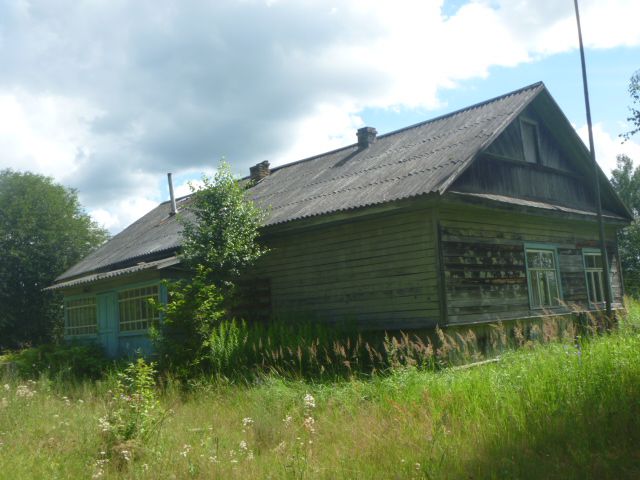 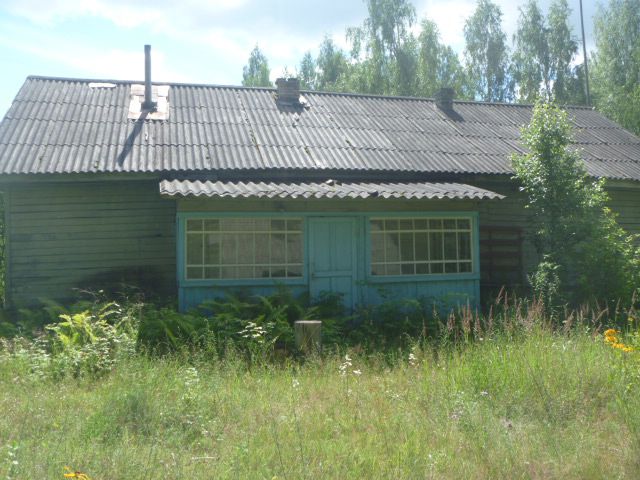 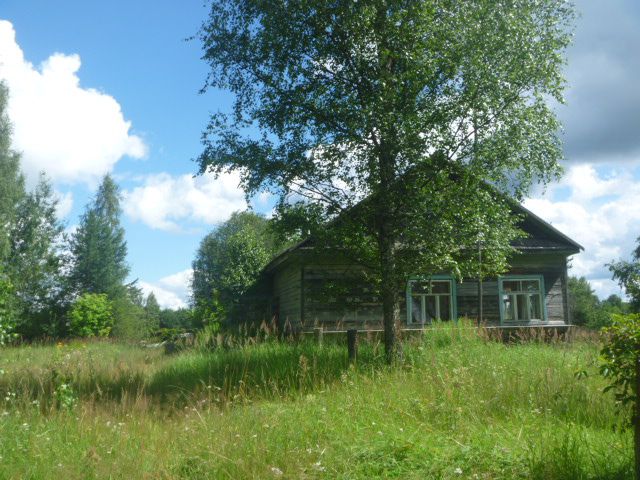 Здание не заложено, не продано, под арестом не состоит, предметом исковых требований не является и никакими правами третьих лиц не обременено.Здание представляет собой 1 этажное сооружение,  общей площадью  476  кв.м.Фундамент: сборный железобетонный;  в подвале – монолитный бетон. Несущие конструкции – кирпичные стены, перегородки – кирпичные стены или из гипсовых плит; Перекрытие: железобетонные панели; Кровля:  Шиферная по деревянным стропиламПолы: цементные, плиточные, покрытые линолиумом Коммуникации: отопление – от собственного котла, водопровод, канализация - центральные Здание расположено на земельном участке площадью 1500 кв. м. Сведения о транспортной инфраструктуре Автомобильное сообщение Расстояние до г. Москвы – 400 кмРасстояние до г. Санкт-Петербурга – 630 кмРасстояние до г. Твери – 310 км.Расстояние до городской черты, ближайшего крупного населенного пункта -  г. Западная Двина 46 кмИнформация об имеющихся подъездных путях к участку Расстояние до автодорог:- федерального значения (Москва- Балтия М9) – 8 км- с асфальтовым покрытием – 2,7  кмКонтактное лицо: Фёдорова Алла Алексеевна,  тел/факс.(48265)2-19-91, kui.10 @yandex.ru